О  мероприятиях, посвященныхМеждународному дню пожилых людейв Яльчикском районе       В целях реализации мероприятий, посвящённых проведению Международного дня пожилых людей,  администрация Яльчикского района  Чувашской Республики  п о с т а н о в л я е т:        1. Провести с 30 сентября по 5 октября  2022 года в Яльчикском районе Чувашской Республики Международный день пожилых людей.        2.  Утвердить:  -состав организационного комитета по подготовке и проведению мероприятий, посвященных Международному дню пожилых людей (приложение №1); -план мероприятий, посвященных Международному дню пожилых людей  (приложение № 2).         3. Рекомендовать Автономному учреждению  «Редакция Яльчикской районной газеты «Елчек Ен»  «Яльчикский край»)  Минцифры  Чувашии обеспечить оперативное  освещение мероприятий и акций, проводимых в рамках Международного дня пожилых людей.4. Контроль за выполнением настоящего постановления возложить на  заместителя главы администрации - начальника отдела экономики, имущественных и земельных отношений администрации  Яльчикского района Павлову М.Н.Глава  администрации Яльчикского района                                                                       Л.В.Левый      Чёваш Республики         Елч.к район.         Елч.к район     администраций.          ЙЫШЁНУ2022 =?  сентябр.н 26- м.ш. №630            Елч.к ял.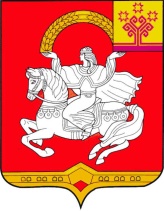      Чувашская  Республика     Яльчикский район        Администрация         Яльчикского района        ПОСТАНОВЛЕНИЕ  «26» сентября  2022 г. № 630село  Яльчики